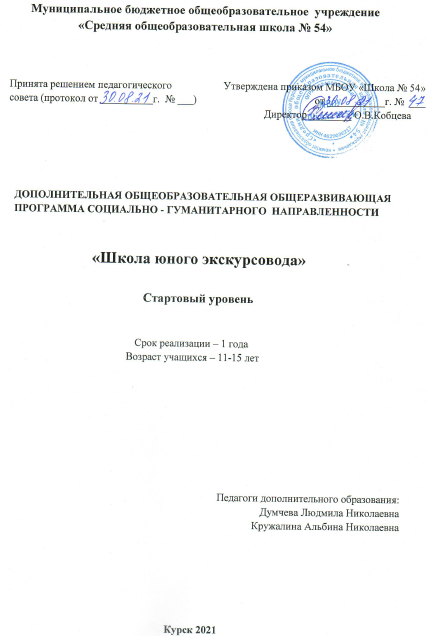 ПОЯСНИТЕЛЬНАЯ ЗАПИСКАНаправленность программы –социально-гуманитарнаяАктуальность программы. Особое место современных общеобразовательных учреждениях России отводится школьным краеведческим музеям, которые призваны комплексно решать вопросы развития, обучения и воспитания подрастающего поколения на основе собранных детьми экспонатов, средствами экскурсионной и музейной деятельности. Осваивая теоретические знания и практические умения в области истории и культуры родного края, музейного дела, дети приобретают уважение к прошлому, бережное отношение к реликвиям, у них формируется патриотизм и потребность сохранить для других поколений исторические, краеведческие и культурные ценности.			Музей как социокультурное явление позволяет сохранять историческую память, способствует социализации личности. Изучение основ музейного дела, приобретение практических навыков позволит учащимся расширить свой кругозор и творческий потенциал. Существование музея позволяет, с одной стороны, наглядно продемонстрировать многие аспекты музейной работы, а с другой стороны, способствует дальнейшему активному развитию музея, позволяет формировать в определенной степени профессиональный актив, объединять юношеский коллектив. Процесс преподавания курса дает возможность сочетать коллективную, групповую, индивидуальные формы работы, использовать различные технологии обучения, формировать компетенции учащихся. Отличительной особенностью программы дополнительного образования «Школа юного экскурсовода» является его работа на базе школьного музея. Деятельность «Школы юного экскурсовода» – одна из форм научно – исследовательской работы по краеведению. Программа способствует возрождению духовности, развитию творческих способностей у детей, даёт дополнительные знания школьникам по истории своего края в соединении с воспитанием патриотизма, чувства ответственности за настоящее и будущее нашей Родины, формирует у воспитания потребности сохранить исторические материальные культурные ценности. Преемственность, непрерывность, развитие – принцип построения данной программы. Программа кружка  «Школа юного экскурсовода» предполагает организацию деятельности обучающихся от простого собирательства предметов и артефактов к описанию конкретных экспонатов и событий, самостоятельному исследовательскому поиску и, наконец, овладению элементарными навыками основ научной музейной работы. Программа предполагает изучение методики исследовательской, фондовой, культурно – образовательной, экспозиционной  и экскурсионной работы.		Отличительные особенности программы. Программа «Школа юного экскурсовода»  является самостоятельным целостным курсом для учащихся подросткового возраста.Программа имеет стартовый уровень. Программа обеспечивает разностороннее личностное развитие учащихся, их готовность применять знания, умения, личностные качества для решения актуальных и перспективных задач в жизненной практике.Материал программы Программа «Школа юного экскурсовода» основан на научных достижениях в области музейного дела, опыте зарубежных и отечественных специалистов; целостность материала обеспечивается взаимосвязью предметов гуманитарного цикла (история, литература, география).Учебный материал программы содержит ряд приемов, методик, способов контроля результативности обучения в рамках инновационных технологий. Инновационные приемы направлены на развитие любознательности, познавательной активности, потребности в самообразовании; инновационные методики поддерживают тематическую проектно-исследовательскую деятельность учащихся и представление результатов в рамках учебных конференций; контроль результатов обучения осуществляется через проведение экскурсий и лекций. Логика построения учебного материала, методические подходы к формированию исторических понятий и общих действий, система учебных заданий, творческое проектирование тематических выставок, успешность результатов позволяют раскрывать осознанные первичные профессиональные интересы и склонности, выявленные при освоении  программных разделов.Дидактические принципыПроцесс обучения базируется на системе дидактических принципов:– принцип развивающего и воспитывающего обучения;– принцип дифференцированного обучения;– принцип связи теории с практикой;– принцип социокультурного соответствия;– принцип наглядности;− принцип систематичности и последовательности;– принцип сознательности и активности учащихся;– принцип добровольности;− принцип психологической комфортности в коллективе.Адресат программыПрограмма адресована учащимся подросткового возраста (11-15) лет.Подростковый возраст (11-15 лет). Признаком возраста 11-15 лет является переход от детства к взрослости. Социальная ситуация развития характеризуется стремлением приобщиться к миру взрослых, ориентацией поведения на общепринятые нормы и ценности, эмансипацией от взрослых и группирование. Главной направленностью жизнедеятельности является личностное общение в процессе обучения и организационно-трудовой деятельности, стремление занять положение в группе сверстников.  Кризисным моментом возраста является  чувство «взрослости», восприятие себя и самооценка. Происходит становление человека как субъекта собственного развития.  Возраст характеризуется теоретическим рефлексивным мышлением, интеллектуализацией восприятия и памяти, личностной рефлексией и гипертрофированной потребностью в общении со сверстниками.Объем программыПрограмма «Школа юного экскурсовода» рассчитана на 1 год обучения. Количество часов: 36.Формы обучения и режим занятийФормы обучения: очная в учреждении (групповая, индивидуальная); заочная (электронное обучение с применением дистанционных технологий и  дистанционное обучение в условиях отмены очных занятий при проведении санитарно-эпидемиологических мероприятий) в соответствии с учебным планом и календарным учебным графиком.Виды учебных занятий: комбинированные (теория и практика), практические, мини-конференции, экскурсии, интеллектуально-игровые (викторины, интеллектуальные игры, конкурсы, виртуальные путешествия), выполнение проектов.Занятия каждого года обучения проводятся 1 раз в неделю.Продолжительность одного академического часа 45 минут.Группа разновозрастная. Наполняемость учебных группы 20 человек.СТАРТОВЫЙ УРОВЕНЬ ПРОГРАММЫ	Цель : создание условий, способствующих привитию музейной культуры обучающимся средствами экскурсионной работы; помочь обучающимся, проявляющим стремление к освоению профессионального мастерства в музейном деле.Образовательно-предметные задачи:Познакомить учащихся с источниками информации в школьном музее. Научить детей приемам и навыкам краеведческой и музейной деятельности в качестве экскурсовода. Обогащать речь, развивать активный словарь учащихся за счет формирования у детей определенного объема информации о музейном пространстве, а также за счет эстетического восприятия. Воспитывать музейную культуру, самостоятельность, творческую инициативу учащихся.развивать поисковые, исследовательские, коммуникативные умения и навыки школьников;содействовать творческой самореализации;способствовать формированию гражданской позиции школьников;формировать уважение к истории школы и её традициям.Образовательно-предметные задачи:учить, используя дополнительные источники информации, находить факты,  относящиеся к истории родного края;учить на основе имеющих знаний отличать реальные исторические факты от вымыслов;учить описывать достопримечательности города;учить использованию различных справочных изданий (словари, энциклопедии т. д.) и литературу о нашем крае, достопримечательностях, людях с целью поиска и извлечения познавательной информации;осуществлять расширенный поиск информации с использованием ресурсов библиотек;учить устанавливать причинно‐следственные связи;учить строить рассуждения в форме связи простых суждений об объекте, его строении, свойствах и связях.Метапредметные задачи:- учить осознанному целеполаганию и планированию учебной деятельности; учить самостоятельной работе в соответствии с планированием (по алгоритму), анализу результатов, коррекции при необходимости; развивать рефлексию учебной деятельности на основных этапах работы;формировать осознание необходимости новых знаний; стимулировать самостоятельный выбор источников информации для поиска нового знания;  учить отличать новое знание от ранее приобретенного; воспитывать уважение к мнению собеседника; учить находить компромисс в споре;учить последовательно выражать свои мысли; развивать продуктивное сотрудничество с педагогом и другими учащимися. Личностные задачи:развивать умение ориентироваться в важнейших для области событиях и фактах прошлого и настоящего; оценивать их возможное влияние на будущее;развивать способность к самооценке на основе критерия успешности учебной деятельности;развивать способность ориентироваться в нравственном содержании и смысле поступков, как собственных, так и окружающих людей;развивать у обучающихся этические чувства, как регуляторов морального поведения. воспитывать уважение, интерес и патриотические чувства к своей стране, курскому краю;основ гражданской идентичности личности в форме осознания «Я» как гражданина, чувства сопричастности и гордости за свой край;чувства гордости за свой город, свой край, за успехи своих земляков;эмпатии, как понимания и сопереживания чувствам других людей.СОДЕРЖАНИЕ СТАРТОВОГО УРОВНЯ ПРОГРАММЫ УЧЕБНЫЙ ПЛАНСодержание  Введение ( 3часа)Школьный музей хранитель и воспитатель. Название и профиль школьного музея. Знакомство с экспозициями школьного музея.Тема 1. Информационная система музеев (2 часа)Что такое библиография. Интернет как источник информации.Тема 2. Система музеев ( 2 часа)Что такое библиография? Справочно-библиграфический аппарат. Художественная, мемуарная литература. Интернет как источник информации.Тема 3. Фонды школьного музея ( 2 часа) Понятие «музейный предмет». Экспонаты, подаренные музею. Экспонаты, собранные учащимися и родителями. Раритеты и реликвии. Комплектование фондов школьного музея. Книга поступлений. Акт приёма - сдачи. Основной фонд. Вспомогательный фонд. Учёт фондов школьного музея. Инвентарная книга.Тема 4. Основные требования к экскурсии (6 часов)Ориентирование в школьном музее. Цель экскурсии в школьном музее. Связь темы экскурсии с экспозициями школьного музея. Знакомство с работой экскурсовода. Соответствие экскурсии тематико-экспозиционному плану. Последовательность построения экскурсии. Связь темы экскурсии с экспозицией. Выбор темы экскурсии Тематико-экспозиционный сценарий. Подготовка текста экскурсии. Оформление текста экскурсии. III. экспонатов школьного музея. Обработка материала и сдачи экскурсии.Тема 5. Технические средства сопровождения экскурсии  (2 часа)Техника в школьном музее: фото, киноаппаратура, видеофильм, экранно-звуковые средства. Использование интерната, сайтов «Одноклассники» , «Контакт» в работе школьного музея.Тема 6. Виды экскурсий  (3 часа)Определение этапов и продолжительности экскурсии. Обзорная экскурсия и её особенности. Тематическая экскурсия и её особенности.Тема 7. Требования к экскурсоводу (4 часа)Этикет поведения в общественном месте (музей, экскурсия). Этикет внешнего вида. Имидж экскурсовода. Этикет общения. Культура речи. Речь экскурсовода.Тема 8. Практическая часть. Подготовка тематических экскурсий ( 9часов) X. Подготовка текста экскурсии. Подготовка экскурсии «Курский край в годы Великой Отечественной войны». Подготовка экскурсии «Курская битва». Подготовка экскурсии «Твои герои, Курская дуга». Подготовка экскурсии «Есть такая профессия Родину защищать» (Герои Советского союза – сотрудники УВД  г. Курска). Урок мужества «Это праздник со слезами на глазах».Итоговое занятие (1 час)ПЛАНИРУЕМЫЕ  РЕЗУЛЬТАТЫ  ОБУЧЕНИЯ НА СТАРТОВОМ УРОВНЕ                            Образовательно-предметные результатыУчащиеся должны знать:Что такое библиография. Интернет как источник информации.Справочно-библиграфический аппарат. Понятие «музейный предмет». Экспонаты, подаренные музею. Раритеты и реликвии. Комплектование фондов школьного музея. Книга поступлений. Акт приёма - сдачи. Основной фонд. Вспомогательный фонд. Учёт фондов школьного музея. Инвентарная книга.Цель экскурсии в школьном музее. Связь темы экскурсии с экспозициями школьного музея. Последовательность построения экскурсии. Связь темы экскурсии с экспозицией. Выбор темы экскурсии Тематико-экспозиционный сценарий. Подготовка текста экскурсии. Оформление текста экскурсии. III. экспонатов школьного музея. Обработка материала и сдачи экскурсии.Техника в школьном музее: фото, киноаппаратура, видеофильм, экранно-звуковые средства. Использование интерната, сайтов «Одноклассники» , «Контакт» в работе школьного музея.Определение этапов и продолжительности экскурсии. Обзорная экскурсия и её особенности. Тематическая экскурсия и её особенности.Этикет поведения в общественном месте (музей, экскурсия). Этикет внешнего вида. Имидж экскурсовода. Этикет общения. Культура речи. Речь экскурсовода.  Подготовка текста экскурсии. Подготовка экскурсии «Курский край в годы Великой Отечественной войны». Подготовка экскурсии «Курская битва». Подготовка экскурсии «Твои герои, Курская дуга». Подготовка экскурсии «Есть такая профессия Родину защищать» (Герои Советского союза – сотрудники УВД  г. Курска). Обучающиеся должны уметь:осуществлять поиск необходимой информации для выполнения внеучебных заданий с использованием учебной литературы и в открытом информационном пространстве, энциклопедий, справочников (включая электронные, цифровые), контролируемом пространстве Интернета;  осуществлять запись (фиксацию) выборочной информации об окружающем мире и о себе самом, в том числе с помощью инструментов ИКТ; строить сообщения, проекты в устной и письменной форме; проводить сравнение и классификацию по заданным критериям;  устанавливать причинно-следственные связи в изучаемом круге явлений; строить рассуждения в форме связи простых суждений об объекте, его строении, свойствах; осуществлять расширенный поиск информации с использованием ресурсов библиотек и сети Интернет; записывать, фиксировать информацию об окружающем мире с помощью инструментов ИКТ; осознанно и произвольно строить сообщения в устной и письменной форме; осуществлять выбор наиболее эффективных способов решения задач в зависимости от конкретных условий; осуществлять синтез как составление целого из частей, самостоятельно достраивая и восполняя недостающие компоненты; строить логические рассуждения, включающее установление причинно-следственных связей; Метапредметные результаты(Освоенные универсальные учебные действия)Регулятивные УУД:- осознанное целеполагание и планирование учебной деятельности;- самостоятельная работа в соответствии с планированием (по алгоритму), анализ результатов, коррекция при необходимости;- рефлексия учебной деятельности на основных этапах работы.Познавательные УУД:- осознание необходимости новых знаний;- самостоятельный выбор источников информации для поиска нового; - умение отличать новое знание от ранее приобретенного. Коммуникативные УУД:- уважение к мнению собеседника;- компромисс в споре;- умение выражать свои мысли; - продуктивное сотрудничество с педагогом и другими учащимися; Личностные результатыУчащимися проявлены:учебно-познавательный интерес к новому учебному материалу и способам решения новой задачи; ответственное отношение к учению, готовность и способность к саморазвитию и самообучению;достаточно высокий уровень учебной мотивации, самоконтроля и самооценки;личностные качества, позволяющие успешно осуществлять учебную деятельность и взаимодействие с ее участниками.воспитание уважительного отношения к своему краю, его истории, гуманного отношения, толерантности к людям, независимо от возраста, национальности, вероисповедания;понимание роли человека в обществе, принятие норм нравственного поведения обществе, правильного взаимодействия со взрослыми и сверстниками;уважительное отношение к иному мнению, готовность и способность вести диалог с другими людьми и достигать в нём взаимопонимания.Оценка результатов обучения на стартовом уровнеОРГАНИЗАЦИОННО-ПЕДАГОГИЧЕСКИЕ УСЛОВИЯ РЕАЛИЗАЦИИ ПРОГРАММЫКалендарный учебный график (Приложение 1)Календарный учебный график является составной частью программы, содержащей комплекс основных характеристик образования и определяющей даты и окончания учебных периодов/этапов, количество учебных недель, сроки контрольных процедур, и составляется для каждой учебной группы.Материально-технические условияКабинет. Для занятий требуется просторное светлое помещение, отвечающее санитарно-эпидемиологическим требованиям к учреждениям дополнительного образования (СанПиН 2.4.4 3172-14). Помещение должно быть сухое, с естественным доступом воздуха, легко проветриваемое, с достаточным дневным и искусственным освещением. Оборудование: столы и стулья ученические, доска настенная, шкафы, стенды.Инструменты и приспособления: ножницы, карандаши простые и цветные, цветные ручки, фломастеры, краски, картон, клей, линейка, фотоаппарат, компьютер, экран, проектор.Материалы: иллюстрации, презентации, научно –популярная и художественная литература, экспонатыФормы отслеживания и демонстрацииобразовательных результатовДля отслеживания и демонстрации образовательных результатов применяются следующие формы: журнал учета работы педагога, собеседование, наблюдение, опрос,  викторины, самостоятельная работа учащихся, мини-выставки, выставки и конкурсы различного уровня; исследовательская и проектная деятельность, учебно-исследовательская конференция, фотоматериалы (участие в выставках, готовые работы).Оценочные материалыПрактика: результаты проектной деятельности, выставки творческих работ.Методы обученияВ процессе реализации программы применяются следующие методы и приёмы обучения:- метод формирования интереса к учению (игра, создание ситуаций успеха,  приёмы занимательности);- словесный (рассказ, беседа, объяснение);- практический (коллективные и индивидуальные задания, проектно-исследовательская деятельность);- наглядный (работа с карточками, наглядными и фотоматериалами, тематические видеопросмотры);- репродуктивный (повторение освоенных знаний и умений, самостоятельная работа);- метод контроля (опрос, наблюдение, психологическая поддержка).- метод самоконтроля (самоанализ, самостоятельное исправление недостатков в работе).Широко используются узкоспециальные методы, направленные на формирование личностной эмоционально-чувственной мотивации ребенка. При этом роль педагога заключается в сопереживании, соучастии в «познавательном эксперименте», который ставят сами дети. На развитие эмоциональной сферы обучающихся, эмпатической чувствительности нацелен важный обучающий метод – метод диалога. Варианты диалогов:- устные;- письменные;- «секретные» («один на один» с природой);- «открытые» (обращения, письма, стихотворения);- вербальные;- невербальные (посредством мимики и жестов, средств изобразительного искусства, музыки).Самовыражению ребенка способствует применение метода творческих заданий. Выполнений заданий сопряжено с включением детей в различные виды творческой деятельности.В сочетании применяются словесный, наглядный, практический методы как методы передачи и восприятия информации.Методы воспитанияДля формирования и развития положительных личностных качеств учащихся необходимо применять методы воспитания: беседа, убеждение, поощрение, стимулирование, мотивация, создание ситуации успеха и др.Формы организации учебного занятияНа учебных занятиях используются различные формы организации учебного процесса. При этом оптимальным является применение нескольких форм на одном занятии по выбору педагога. В зависимости от темы можно использовать следующие формы организации занятия – как в совокупности, так и в отдельности: наблюдение, беседа, мини-лекция, практическое занятие, соединение теории и практики, разработка и выполнение творческих проектов, защита проектов, конференция, выставка, открытое занятие. Педагогические технологииВ образовательном процессе используются следующие инновационные педагогические технологии: технология развивающего обучения, технология группового обучения, технология дифференцированного обучения, технологии сотрудничества, технология коллективного взаимообучения, технология разноуровневого обучения, технология проблемного обучения, технология коллективной творческой деятельности, здоровьесберегающая технология, технология коллективных обсуждений, технология игровой деятельности, технология создания ситуации успеха.Алгоритм учебных занятийдля каждого раздела программыI. Организационный этапПриветствие учащихся. При необходимости подготовка рабочих мест к занятию. Повторение правил техники безопасности.II. Основной этапТеоретическая часть. Закрепление изученного материала, повторение. Сообщение и обсуждение нового материала. Тематическая беседа.Практическая часть. Выполнение творческих заданий. Практическая работа. Выполнение проектов. Экскурсии.III. Заключительный этапМини-выставки.  Анализ и обсуждение работ, проектов. Саморефлексия учащихся. Подведение итогов занятия.НОРМАТИВНО-ПРАВОВЫЕ ДОКУМЕНТЫ1. Закон «Об образовании в Российской Федерации» от 21.12.2012,  № 273-ФЗ (Ст.2 п.9; Ст.25 п.4; Ст.28 п.3 пп.6; Ст.2 п.25; Ст.28 п.6 п.п.1).2. Порядок организации и осуществления образовательной деятельности по дополнительным общеобразовательным программам (Приказ Министерства просвещения РФ от 09.11.1918 г. №196), пп.6, 9, 11.3. Санитарно-эпидемиологические требования к организациям воспитания и обучения, отдыха и оздоровления детей и молодежи (СП 2.4.3648-20 от 28.09.2020 г.).4. Письмо Минобрнауки от 18.11.2015 г. №09-3242 «Методические рекомендации по проектированию дополнительных общеразвивающих программ (включая разноуровневые)».5. Концепция развития дополнительного образования детей (Распоряжение правительства РФ от 04.09.2014 г. №1726-р), раздел 4.6. Методические рекомендации по реализации адаптированных дополнительных общеобразовательных программ, способствующих социально-психологической реабилитации, профессиональному самоопределению детей с ограниченными возможностями здоровья, включая детей-инвалидов, с учетом особых образовательных потребностей (Минобрнауки от 29.03.2016 г. №ВК-641/09).7. Приказ Комитета образования и науки Курской области от 12.02.2021 г. №1-114 «Об организации и проведении независимой оценки качества дополнительных общеобразовательных программ».РЕКОМЕНДОВАННАЯ ЛИТЕРАТУРА ДЛЯ ПЕДАГОГОВСто великих музеев мира / авт.-сост. И.А. Ионина.-М:-Вече, 2002.Вансалова Е. Музейная педагогика// Воспитание школьников. 2000.№5 Великовская Г.В. Мы моделируем музей.// Культурно-образовательная деятельность музеев (Сборник трудов творческой лаборатории «Музейная педагогика» кафедры музейного дела)/ Институт переподготовки работников искусства, культуры и туризма РФ. М., 1997. Скрипкина Л.И. Информативность экспозиций историко-краеведческого музея в свете современных теорий научного познания.// Музей в современном мире: традиционализм и новаторство./ Труды ГИМ. Вып.104- М., 1999. Столяров Б. Музейная педагогика: история и современность.// Народное образование. 2001. №5.Дьякова Р., Емельянов Б. Основы экскурсоведения. М., Просвещение, 1998Медиаресурсы:www.obd-memorial.ru/ Сайт Министерства обороны «Мемориал»;podvignaroda.mil.ru/ Сайт Министерства обороны «Подвиг народа»;http://www.hrono.ru/index.sema - ХРОНОС - всемирная история в Интернете. Историческая энциклопедия;http://www.istorik.ru/ - Историк. Ру. Рефераты по истории, карты, коллекция исторических источников, каталог сайтов по историиhttp://www.shm.ru/ - Государственный Исторический Музей№НАИМЕНОВАНИЕ РАЗДЕЛОВКоличество учебных часовКоличество учебных часовКоличество учебных часовФормы аттестации и контроля№НАИМЕНОВАНИЕ РАЗДЕЛОВВсего часовТеорияПрактикаФормы аттестации и контроля1Вводное занятие33Опрос2Информационная система музеев223Система музеев224Фонды школьного музея295Основные требования к экскурсии656Технические средства сопровождения экскурсии  217Виды экскурсий328Требования к экскурсоводу429Практическая часть. Подготовка и проведение тематических экскурсий11211Практическаяработа10Итоговое занятие.111КонференцияВСЕГО 362436Низкий уровеньСредний уровеньВысокий уровеньОценка образовательно-предметных результатовОценка образовательно-предметных результатовОценка образовательно-предметных результатовУчащиеся  в  основном усвоили:Что такое библиография. Интернет как источник информации.Справочно-библиграфический аппарат. Понятие «музейный предмет». Экспонаты, подаренные музею. Раритеты и реликвии. Комплектование фондов школьного музея. Книга поступлений. Акт приёма - сдачи. Основной фонд. Вспомогательный фонд. Учёт фондов школьного музея. Инвентарная книга.Цель экскурсии в школьном музее. Связь темы экскурсии с экспозициями школьного музея. Последовательность построения экскурсии. Связь темы экскурсии с экспозицией. Выбор темы экскурсии Тематико-экспозиционный сценарий. Подготовка текста экскурсии. Оформление текста экскурсии. III. экспонатов школьного музея. Обработка материала и сдачи экскурсии.Техника в школьном музее: фото, киноаппаратура, видеофильм, экранно-звуковые средства. Использование интерната, сайтов «Одноклассники» , «Контакт» в работе школьного музея.Определение этапов и продолжительности экскурсии. Обзорная экскурсия и её особенности. Тематическая экскурсия и её особенности.Этикет поведения в общественном месте (музей, экскурсия). Этикет внешнего вида. Имидж экскурсовода. Этикет общения. Культура речи. Речь экскурсовода.  Подготовка текста экскурсии. Подготовка экскурсии «Курский край в годы Великой Отечественной войны». Подготовка экскурсии «Курская битва». Подготовка экскурсии «Твои герои, Курская дуга». Подготовка экскурсии «Есть такая профессия Родину защищать» (Герои Советского союза – сотрудники УВД  г. Курска). Учащиеся могут с помощью педагога:  осуществлять поиск необходимой информации для выполнения внеучебных заданий с использованием учебной литературы и в открытом информационном пространстве, энциклопедий, справочников (включая электронные, цифровые), контролируемом пространстве Интернета;  осуществлять запись (фиксацию) выборочной информации об окружающем мире и о себе самом, в том числе с помощью инструментов ИКТ; строить сообщения, проекты в устной и письменной форме; проводить сравнение и классификацию по заданным критериям;  устанавливать причинно-следственные связи в изучаемом круге явлений; строить рассуждения в форме связи простых суждений об объекте, его строении, свойствах; осуществлять расширенный поиск информации с использованием ресурсов библиотек и сети Интернет; записывать, фиксировать информацию об окружающем мире с помощью инструментов ИКТ; осознанно и произвольно строить сообщения в устной и письменной форме; осуществлять выбор наиболее эффективных способов решения задач в зависимости от конкретных условий; осуществлять синтез как составление целого из частей, самостоятельно достраивая и восполняя недостающие компоненты; строить логические рассуждения, включающее установление причинно-следственных связей; Учащиеся  достаточно  знают: Что такое библиография. Интернет как источник информации.Справочно-библиграфический аппарат. Понятие «музейный предмет». Экспонаты, подаренные музею. Раритеты и реликвии. Комплектование фондов школьного музея. Книга поступлений. Акт приёма - сдачи. Основной фонд. Вспомогательный фонд. Учёт фондов школьного музея. Инвентарная книга.Цель экскурсии в школьном музее. Связь темы экскурсии с экспозициями школьного музея. Последовательность построения экскурсии. Связь темы экскурсии с экспозицией. Выбор темы экскурсии Тематико-экспозиционный сценарий. Подготовка текста экскурсии. Оформление текста экскурсии. III. экспонатов школьного музея. Обработка материала и сдачи экскурсии.Техника в школьном музее: фото, киноаппаратура, видеофильм, экранно-звуковые средства. Использование интерната, сайтов «Одноклассники» , «Контакт» в работе школьного музея.Определение этапов и продолжительности экскурсии. Обзорная экскурсия и её особенности. Тематическая экскурсия и её особенности.Этикет поведения в общественном месте (музей, экскурсия). Этикет внешнего вида. Имидж экскурсовода. Этикет общения. Культура речи. Речь экскурсовода.  Подготовка текста экскурсии. Подготовка экскурсии «Курский край в годы Великой Отечественной войны». Подготовка экскурсии «Курская битва». Подготовка экскурсии «Твои герои, Курская дуга». Подготовка экскурсии «Есть такая профессия Родину защищать» (Герои Советского союза – сотрудники УВД  г. Курска). Учащиеся  могут уверенно:  осуществлять поиск необходимой информации для выполнения внеучебных заданий с использованием учебной литературы и в открытом информационном пространстве, энциклопедий, справочников (включая электронные, цифровые), контролируемом пространстве Интернета;  осуществлять запись (фиксацию) выборочной информации об окружающем мире и о себе самом, в том числе с помощью инструментов ИКТ; строить сообщения, проекты в устной и письменной форме; проводить сравнение и классификацию по заданным критериям;  устанавливать причинно-следственные связи в изучаемом круге явлений; строить рассуждения в форме связи простых суждений об объекте, его строении, свойствах; осуществлять расширенный поиск информации с использованием ресурсов библиотек и сети Интернет; записывать, фиксировать информацию об окружающем мире с помощью инструментов ИКТ; осознанно и произвольно строить сообщения в устной и письменной форме; осуществлять выбор наиболее эффективных способов решения задач в зависимости от конкретных условий; осуществлять синтез как составление целого из частей, самостоятельно достраивая и восполняя недостающие компоненты; строить логические рассуждения, включающее установление причинно-следственных связей; Учащиеся  полностью представляют:Что такое библиография. Интернет как источник информации.Справочно-библиграфический аппарат. Понятие «музейный предмет». Экспонаты, подаренные музею. Раритеты и реликвии. Комплектование фондов школьного музея. Книга поступлений. Акт приёма - сдачи. Основной фонд. Вспомогательный фонд. Учёт фондов школьного музея. Инвентарная книга.Цель экскурсии в школьном музее. Связь темы экскурсии с экспозициями школьного музея. Последовательность построения экскурсии. Связь темы экскурсии с экспозицией. Выбор темы экскурсии Тематико-экспозиционный сценарий. Подготовка текста экскурсии. Оформление текста экскурсии. III. экспонатов школьного музея. Обработка материала и сдачи экскурсии.Техника в школьном музее: фото, киноаппаратура, видеофильм, экранно-звуковые средства. Использование интерната, сайтов «Одноклассники» , «Контакт» в работе школьного музея.Определение этапов и продолжительности экскурсии. Обзорная экскурсия и её особенности. Тематическая экскурсия и её особенности.Этикет поведения в общественном месте (музей, экскурсия). Этикет внешнего вида. Имидж экскурсовода. Этикет общения. Культура речи. Речь экскурсовода.  Подготовка текста экскурсии. Подготовка экскурсии «Курский край в годы Великой Отечественной войны». Подготовка экскурсии «Курская битва». Подготовка экскурсии «Твои герои, Курская дуга». Подготовка экскурсии «Есть такая профессия Родину защищать» (Герои Советского союза – сотрудники УВД  г. Курска). Учащиеся могут свободно: осуществлять поиск необходимой информации для выполнения внеучебных заданий с использованием учебной литературы и в открытом информационном пространстве, энциклопедий, справочников (включая электронные, цифровые), контролируемом пространстве Интернета;  осуществлять запись (фиксацию) выборочной информации об окружающем мире и о себе самом, в том числе с помощью инструментов ИКТ; строить сообщения, проекты в устной и письменной форме; проводить сравнение и классификацию по заданным критериям;  устанавливать причинно-следственные связи в изучаемом круге явлений; строить рассуждения в форме связи простых суждений об объекте, его строении, свойствах; осуществлять расширенный поиск информации с использованием ресурсов библиотек и сети Интернет; записывать, фиксировать информацию об окружающем мире с помощью инструментов ИКТ; осознанно и произвольно строить сообщения в устной и письменной форме; осуществлять выбор наиболее эффективных способов решения задач в зависимости от конкретных условий; осуществлять синтез как составление целого из частей, самостоятельно достраивая и восполняя недостающие компоненты; строить логические рассуждения, включающее установление причинно-следственных связей; Оценка метапредметных результатовОценка метапредметных результатовОценка метапредметных результатовНедостаточно развиты:осознанное целеполагание и планирование учебной деятельности;самостоятельная работа в соответствии с планированием (по алгоритму), анализ результатов, коррекция при необходимости;рефлексия учебной деятельности на основных этапах работы.осознаниенеобходимости новых знаний; самостоятельный выбор источников информации для поиска нового;  умение отличать новое знание от ранее приобретенного.  уважение к мнению собеседника; компромисс в споре;умение выражать свои мысли; продуктивное сотрудничество с педагогом и другими учащимися Достаточной развиты:осознанное целеполагание и планирование учебной деятельности;самостоятельная работа в соответствии с планированием (по алгоритму), анализ результатов, коррекция при необходимости;рефлексия учебной деятельности на основных этапах работы.осознаниенеобходимости новых знаний; самостоятельный выбор источников информации для поиска нового;  умение отличать новое знание от ранее приобретенного.  уважение к мнению собеседника; компромисс в споре;умение выражать свои мысли; продуктивное сотрудничество с педагогом и другими учащимисяУверенно развиты:осознанное целеполагание и планирование учебной деятельности;самостоятельная работа в соответствии с планированием (по алгоритму), анализ результатов, коррекция при необходимости;рефлексия учебной деятельности на основных этапах работы.осознаниенеобходимости новых знаний; самостоятельный выбор источников информации для поиска нового;  умение отличать новое знание от ранее приобретенного.  уважение к мнению собеседника; компромисс в споре;умение выражать свои мысли; продуктивное сотрудничество с педагогом и другими учащимисяОценка личностных результатовОценка личностных результатовОценка личностных результатовНедостаточно развиты: учебно-познавательный интерес к новому учебному материалу и способам решения новой задачи; ответственное отношение к учению, готовность и способность к саморазвитию и самообучению;достаточно высокий уровень учебной мотивации, самоконтроля и самооценки;личностные качества, позволяющие успешно осуществлять учебную деятельность и взаимодействие с ее участниками.воспитание уважительного отношения к своему краю, его истории, гуманного отношения, толерантности к людям, независимо от возраста, национальности, вероисповедания;понимание роли человека в обществе, принятие норм нравственного поведения обществе, правильного взаимодействия со взрослыми и сверстниками;уважительное отношение к иному мнению, готовность и способность вести диалог с другими людьми и достигать в нём взаимопонимания.Достаточно развиты:учебно-познавательный интерес к новому учебному материалу и способам решения новой задачи; ответственное отношение к учению, готовность и способность к саморазвитию и самообучению;достаточно высокий уровень учебной мотивации, самоконтроля и самооценки;личностные качества, позволяющие успешно осуществлять учебную деятельность и взаимодействие с ее участниками.воспитание уважительного отношения к своему краю, его истории, гуманного отношения, толерантности к людям, независимо от возраста, национальности, вероисповедания;понимание роли человека в обществе, принятие норм нравственного поведения обществе, правильного взаимодействия со взрослыми и сверстниками;уважительное отношение к иному мнению, готовность и способность вести диалог с другими людьми и достигать в нём взаимопонимания.Уверенно развиты:учебно-познавательный интерес к новому учебному материалу и способам решения новой задачи; ответственное отношение к учению, готовность и способность к саморазвитию и самообучению;достаточно высокий уровень учебной мотивации, самоконтроля и самооценки;личностные качества, позволяющие успешно осуществлять учебную деятельность и взаимодействие с ее участниками.воспитание уважительного отношения к своему краю, его истории, гуманного отношения, толерантности к людям, независимо от возраста, национальности, вероисповедания;понимание роли человека в обществе, принятие норм нравственного поведения обществе, правильного взаимодействия со взрослыми и сверстниками;уважительное отношение к иному мнению, готовность и способность вести диалог с другими людьми и достигать в нём взаимопонимания.